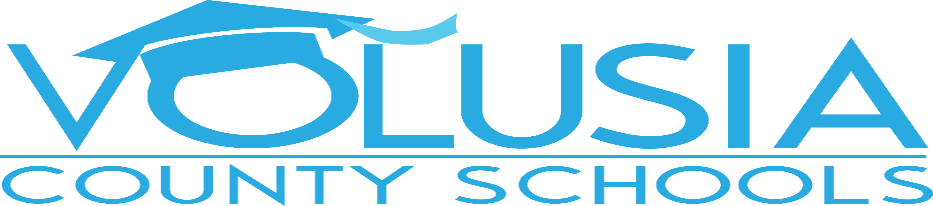 2020-2021Title I, Part A Parent & Family Engagement Plan (PFEP) I, Cassie Chandler, do hereby certify that all facts, figures, and representations made in this application are true, correct, and consistent with the statement of assurances for these waivers. Furthermore, all applicable statutes, regulations, and procedures; administrative and programmatic requirements; and procedures for fiscal control and maintenance of records will be implemented to ensure proper accountability for the expenditure of funds on this project. All records necessary to substantiate these requirements will be available for review by appropriate state and federal staff. I further certify that all expenditures will be obligated on or after the effective date and prior to the termination date of the project. Disbursements will be reported only as appropriate to this project and will not be used for matching funds on this or any special project, where prohibited.AssurancesThe school will be governed by the statutory definition of parent and family engagement, and will carry out programs, activities, and procedures in accordance with the definition:Involve the parents of children served in Title I, Part A in decisions about how Title I, Part A funds reserved for parent and family engagement are spent;Jointly develop/revise with parents the school Parent & Family Engagement Plan (PFEP) and distribute it to parents of participating children and make available the PFEP to the local community;Involve parents, in an organized, ongoing, and timely way, in the planning, review, and improvement of programs under this part, including the planning, review, and improvement of the school’s Parent and Family Engagement Plan (PFEP) and the joint development of the School Improvement Plan (SIP);Use the findings of the PFEP review to design strategies for more effective parent and family engagement, and to revise, if necessary, the school’s PFEP;If the plan for Title I, Part A, is not satisfactory to the parents of participating children, the school will submit parent comments with the plan when the school submits the plan;Provide to each parent an individual student report about the performance of their child on the state assessment in at least mathematics, language arts, and reading;Provide each parent timely notice when their child has been assigned to or has been taught for  four (4) or more consecutive weeks by a teacher who is not highly qualified; andProvide each parent timely notice information regarding their right to request information on the professional qualifications of the student's classroom teachers and paraprofessionals.Mission Statement: Through collaboration between Volusia County Schools, Halifax Health and the Department of Children and Families, our students will improve their functioning in relation to family, community, educational and residential environments. Engagement of Parents & FamiliesDescribe how the school will involve parents in an organized, ongoing, and timely manner, in the planning, review, and improvement of Title I programs including involvement in the decisions regarding how funds for parent and family engagement will be used.Upon admission to the Day Treatment Program, families are provided with a schedule of bimonthly treatment team appointments.  Educational progress in academic courses is shared with the physician and parent at each treatment team meeting.  Parents are also provided with a suggested date and time for each student’s Individual Education Plan meeting.  At this time, student success in Reading, Math, Science and Social Emotional Skills are discussed.  At annual meetings, parents are surveyed as how to allocate funds for parent involvement.Coordination and IntegrationDescribe how the school will coordinate and integrate parent and family engagement programs and activities that teach parents how to help their children at home, to the extent feasible and appropriate, including but not limited to, other federal programs such as: Head Start, Early Reading First, Even Start, Home Instruction Programs for Preschool Youngsters, the Parents as Teachers Program, public preschool, Title I, Part C, Title II, Title III, Title IV, and Title VI.Annual Title I Parent MeetingDescribe the specific steps the school will take to conduct an annual meeting designed to inform parents of participating children about the school’s Title I program, the nature of the Title I program (schoolwide or targeted assistance), school choice, supplemental educational services, and the rights of parents. Include timeline, persons responsible, and evidence the school will use to demonstrate the effectiveness of the activity. Meeting should be offered a minimum of two times on different dates/times to accommodate parents’ schedules.Flexible Parent MeetingsDescribe how the school will offer a flexible number of meetings, such as meetings in the morning or evening, and may provide with Title I funds, transportation, child care, or home visits, as such services related to parent and family engagement.Every student who is admitted to the Day Treatment Program is given a choice of date for student orientation.  At this orientation meeting, parents meet with teachers, therapist, and medical staff to explain program procedures and policies.  Each student is provided instruction through the Hospital/Homebound program.  Parents are provided dates and times to meet their schedules.  Family therapy sessions are flexible provided the minimum amount of sessions are met.  Parents can also request parent conferences at any time.Parent & Family Engagement Activities (Building Capacity)Describe how the school will implement activities that will build the capacity for strong parent and family engagement, in order to ensure effective involvement of parents and families and to support a partnership among the school involved, parents, and the community to improve student academic achievement. Describe the actions the school will take to provide materials and training to help parents and families work with their child to improve their child’s academic achievement.  Include information on how the school will provide other reasonable support for parent and family engagement activities as parents may request.Staff TrainingDescribe the professional development activities the school will provide to educate the teachers, pupil services personnel, administrators, and other staff in how to reach out to, communicate with, and work with parents as equal partners, in the value and utility of contributions of parents, and in how to implement and coordinate parent and family engagement programs, and build ties between parents and schools.  CommunicationDescribe how the school will provide parents and families of participating children the following:Timely information about the Title I programs;Description and explanation of the curriculum at the school, the forms of academic assessment used to measure student progress, and the proficiency levels students are expected to meet;If requested by parents, opportunities for regular meetings to formulate suggestions and to participate, as appropriate, in decisions relating to the education of their children; andIf the schoolwide program plan is not satisfactory to the parents of participating children, the school will submit the parents’ comments with the plan that will be made available to the local education agency.Daily communication is sent home to the parent of each student.  Classroom newsletter are sent home on a scheduled basis from each classroom.  Parents can request conferences on an ongoing basis.  Parents are asked to sign attendance sheets at the annual meetings held 2x per year indicating Title 1 information was shared.  In addition, Title 1 information is shared on the school webpage.   AccessibilityDescribe how the school will provide full opportunities for participation in parent and family engagement activities for all parents (including parents with limited English proficiency, disabilities, and migratory children). Include how the school plans to share information related to school and parent programs, meetings, school reports, and other activities in an understandable and uniform format and to the extent practical, in a language parents can understand.Interpreter for limited English proficiency parents are availableSpanish language Title 1 flyers are provided to limited English proficiency parentsInformation shared with parents regarding mental health- based parenting groupsSuggestions for parent input shared on school webpageUpload Evidence of Input from ParentsPlease provide evidence of parent input in the development of the Parent & Family Engagement Plan (PFEP).Please upload into SharePoint and keep copies for your records.Upload School-Parent CompactNote: As a component of the school-level PFEP, each school shall jointly develop, with parents for all children served under this part, a School-Parent Compact that outlines how parents, the entire school staff, and students will share the responsibility for improved student academic achievement.Please upload into SharePoint and keep copies for your records.Upload Evidence of parent and family input in the development of the School-Parent CompactNote: Submit copies of actual parent/family input supporting the development and revision of the School-Parent Compact (i.e. minutes, surveys etc.).Please upload into SharePoint and keep copies for your recordsPrevious year's Parent & Family Engagement Plan (PFEP) EvaluationParent & Family Engagement summary (Building Capacity Summary)Provide a summary of activities provided during the previous school year that were designed to build the capacity of parents to help their children. Include participation data on the Title I Annual Meeting.Staff Training SummaryProvide a summary of the professional development activities provided by the school during the previous school year to educate staff on the value and utility of contributions of parents; how to reach out to, communicate with, and work with parents as equal partners; the implementation and coordination of parent programs; and how to build ties between parents and the school.BarriersDescribe the barriers that hindered participation by parents during the previous school year in parent and family engagement activities. Include the steps the school will take during the upcoming school year to overcome the barriers (with particular attention to parents who are economically disadvantaged, are disabled, have limited English proficiency, have limited literacy, or are of any racial or ethnic minority background).Best Practices (Optional)Describe the parent and family engagement activity/strategy the school implemented during the previous school year that the school considers the most effective. This information may be shared with other LEAs and schools as a best practice. (Optional)Please submit completed Parent & Family Engagement Plan (PFEP)to your Title I Office Representative.  PFEP must be signed by the Principal and approved prior to being uploaded into CIMSSignature of Principal or DesigneeDate SignedcountProgramCoordination1HBSStudent and family group and individual counseling2HBSTreatment team meetings involving school, physician therapist and family3HBSParenting Groups4VCSAfter School TutoringcountActivity/TasksPerson ResponsibleTimelineEvidence of EffectivenessAnnual MeetingProgram Specialist9/14/20201/11/2021Parent sign in sheets, parent surveys2Parent flyer to announce Annual Meeting sent home/announcement on HBS webpageLead Teacher9/8/201/6/2021Parent sign in sheets3Agenda, Title 1 HandoutsLead Teacher9/14/20201/11/20214countContent and Type of ActivityPerson ResponsibleAnticipated Impact on Student AchievementTimelineEvidence of EffectivenessEvidence of Effectiveness1Parent input regarding parent/school compactProgram SpecialistSuggestions regarding curriculum, program and policiesAugust 2020Review parent inputReview parent input2Annual MeetingProgram SpecialistLead TeacherParents will become more familiar with Title 1 programs and school-based curriculumSeptember 2020January 2021Review parent surveys3Family therapy sessionsHBSImproved parenting skills2021 school year2021 parent exit surveys4After school tutoringVCSImproved course progression2021 School yearReview of quarter gradescountContent and Type of ActivityPerson ResponsibleAnticipated Impact on Student AchievementTimelineEvidence of Effectiveness1Day Treatment combined staff meetingsVCS and HBSImproved collaboration between HBS and VCS to support student learning2021 school yearStudent behavior sheets, review of student time on task points2Faculty meeting addressing parent involvement activitiesProgram SpecialistIncreased parent involvement in the medical setting2021 school yearParent home notes3Virtual InstructionProgram SpecialistLead TeacherVCS Staff Engaged student learning via the online platform2021 school year Daily instructional activities4Health and Safety Staff Training/UpdatesProgram SpecialistVCS StaffReduced student absenteeism due to health concerns2021 school yearStudent attendancecountContent and Type of ActivityNumber of ActivitiesNumber of ParticipantsAnticipated Impact on Student Achievement1Parent input regarding parent/school compact116Improved involvement with parents and students with school activities2Annual Meeting2 Sept 17:  5Jan 13:  7Improved involvement with parents regarding school activities and communication3Family Therapy SessionsBimonthly through 2020 school year220Improved family dynamics and communication across various settingscountContent and Type of ActivityNumber of ActivitiesNumber of ParticipantsAnticipated Impact on Student Achievement1Faculty meeting parent involvement111Improved parental involvement in student academics2Accelerated Education Training111Improved access to online learning platform for students in Day Treatment3Day Treatment staff meetings613Improved collaboration between VCS and HBS staff involving student behaviors and academics4Early Release Professional Development811Increased staff awareness of academic programs to facilitate student learningcountBarrier (Including the Specific Subgroup)Steps the School will Take to Overcome1Mental health diagnoses and family dynamicsOngoing mental health counseling for students admitted to Day Treatment and their family2TransportationHBS assists families regarding transportation3Patient confidentiality lawsParent resources are available via newsletters, individual parent meetings and school websitecountContent/PurposeDescription of the Activity1234